      《在线课堂》学习单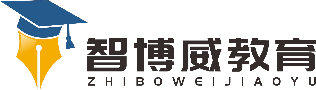 班级：                姓名：                      单元数学 6年级下册第4单元课题第3课时 《解比例 》例题2，3温故知新应用比例的基本性质，判断下面哪组中的两个比可以组成比例。（1）6：9和9：12（2）1.4：2和28：40自主攀登例2:法国巴黎的埃菲尔铁塔高度约320m。北京的世界公园里有一个埃菲尔铁塔的模型，它的高度与原塔高度的比是1：10.这座模型高多少米？稳中有升例3：解比例2.4 ：1.5=6 ：x             0.4 ：x  =1.2 : 2说句心里话